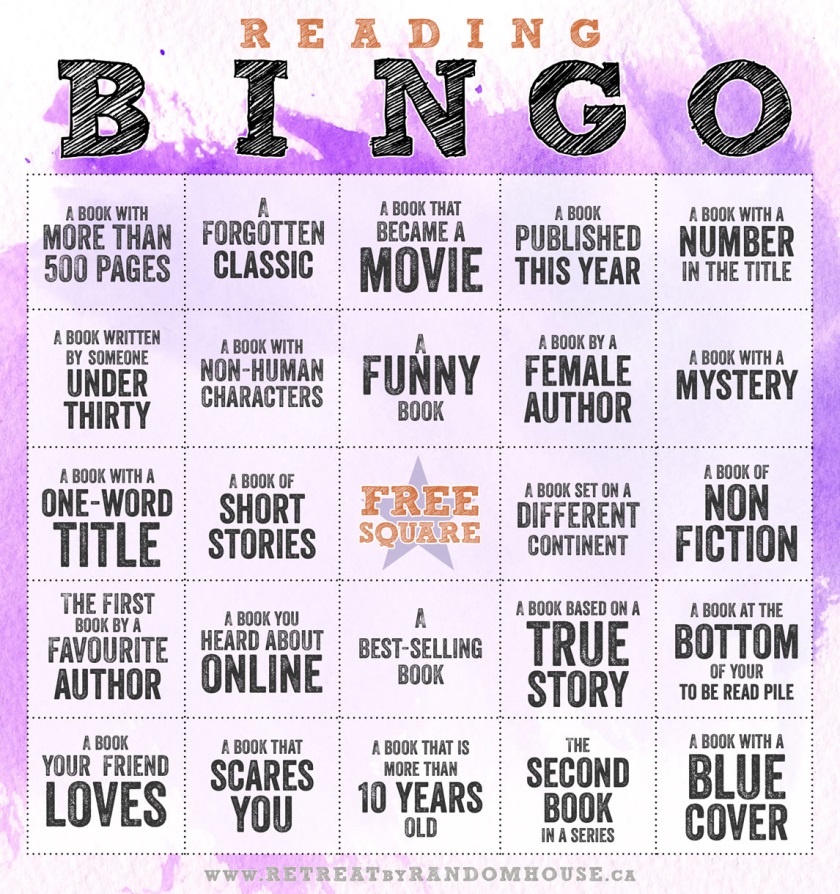 Bingo: _________________	Blackout: ____________________